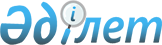 О реализации Решения Высшего Евразийского экономического совета от 10 октября 2014 г. № 88 и Решения Совета Евразийской экономической комиссии от 28 апреля 2014 г. № 28Решение Совета Евразийской экономической комиссии от 4 февраля 2015 года № 1

      Совет Евразийской экономической комиссии решил:



      1. Одобрить в основном проект Соглашения о реализации 2015-2016 годах пилотного проекта по введению маркировки товаров контрольными (идентификационными) знаками по товарной позиции «Предметы одежды, принадлежности к одежде и прочие изделия, из натурального меха» (прилагается), с учетом высказанных позиций Сторон.



      2. Просить государства – члены Евразийского экономического союза провести до 1 апреля 2015 г. внутригосударственное согласование проекта Соглашения, указанного в пункте 1 настоящего Решения, имея в виду подписание Соглашения в мае 2015 г., и проинформировать Евразийскую экономическую комиссию о результатах такого согласования.



      3. Руководителям органов исполнительной власти государств –членов Евразийского экономического союза, осуществляющих координацию деятельности по формированию в государствах – членах Евразийского экономического союза системы маркировки товаров легкой промышленности, совместно с Евразийской экономической комиссией обеспечить: 

      контроль за согласованием проекта технического задания на создание информационной системы маркировки отдельных видов продукции легкой промышленности и проекта плана-графика реализации пилотного проекта по введению маркировки продукции по товарной позиции «Предметы одежды, принадлежности к одежде и прочие изделия, из натурального меха» на 2015 – 2016 годы;

      внесение указанных документов для рассмотрения Советом Евразийской экономической комиссии.



      4. Настоящее Решение вступает в силу по истечении 

10 календарных дней с даты его официального опубликования.

          Члены Совета Евразийской экономической комиссии:

Проект             

СОГЛАШЕНИЕ

о реализации в 2015-2016 годах пилотного проекта по введению

маркировки товаров контрольными (идентификационными) знаками по

товарной позиции «Предметы одежды, принадлежности к

одежде и прочие изделия, из натурального меха»      Республика Армения, Республика Беларусь, Республика Казахстан и Российская Федерация, именуемые в дальнейшем Сторонами,

      исходя из необходимости упорядочения оборота товаров на внутреннем рынке Евразийского экономического союза (далее – Союз) в целях обеспечения защиты интересов их граждан от контрафактных товаров,

      стремясь к минимизации ущерба отраслям производства товаров от незаконного оборота таких товаров,

      согласились о нижеследующем:

Статья 1      Для целей настоящего Соглашения используются следующие термины:

      «компетентный орган» – орган исполнительной власти государства – члена Союза, уполномоченный в соответствии с законодательством государства Стороны обеспечивать:

      контроль за оборотом товаров, в отношении которых принято решение о маркировке контрольными (идентификационными) знаками;

      функционирование национальной системы маркировки товаров контрольными (идентификационными) знаками;

      координацию деятельности органов исполнительной власти государства – члена Союза по контролю за оборотом товаров, в отношении которых принято решение о маркировке контрольными (идентификационными) знаками;

      «маркировка контрольными (идентификационными) знаками» – нанесение на товары контрольных (идентификационных) знаков утвержденного образца;

      «оптовая торговля» – вид торговой деятельности, связанный с приобретением и продажей товаров для использования их в предпринимательской деятельности (в том числе для перепродажи) или в иных целях, не связанных с личным, семейным, домашним и иным подобным использованием;

      «розничная торговля» – вид торговой деятельности, связанный с приобретением и продажей товаров для использования их в личных, семейных, домашних и иных целях, не связанных с осуществлением предпринимательской деятельности;

      «оборот товаров» – производство, ввоз, приобретение и реализация (продажа) товаров на территории государств-членов Союза, в отношении которых принято решение о маркировке контрольными (идентификационными) знаками;

      «товары» – готовые изделия из натурального меха и их частей, сшитые вместе в виде предмета одежды и отнесенные к шубам из натурального меха, включенные в товарную позицию ТН ВЭД ЕАЭС «Предметы одежды, принадлежности к одежде и прочие изделия, из натурального меха», в отношении которых принято решение о маркировке контрольными (идентификационными) знаками; 

      «торговая деятельность» (далее также – торговля) – вид предпринимательской деятельности, связанный с приобретением и продажей товаров;

      «трансграничная торговля товарами» – оптовая торговля товарами с территории одной Стороны на территорию другой Стороны.

Статья 2      Настоящее Соглашение определяет порядок введения маркировки контрольными (идентификационными) знаками (далее – контрольные знаки) товаров. 

      Действие настоящего Соглашения распространяется на юридических лиц и физических лиц, зарегистрированных в качестве индивидуальных предпринимателей, осуществляющих оборот товаров и (или) хранение, транспортировку и использование таких товаров в рамках осуществления ими предпринимательской деятельности.

Статья 3

      1. Совет Евразийской экономической комиссии (далее – Комиссия) консенсусом утверждает перечень товаров из натурального меха и их частей, сшитых вместе в виде предмета одежды и отнесенных к шубам из натурального меха в соответствии с товарной позицией ТН ВЭД ЕАЭС «Предметы одежды, принадлежности к одежде и прочие изделия, из натурального меха», подлежащих маркировке контрольными знаками (далее – Перечень).



      2. Решение о включении товаров в Перечень вступает в силу не ранее чем по истечении 180 календарных дней с даты его официального опубликования. Решение об исключении товара из Перечня вступает в силу в порядке, предусмотренном пунктом 16 Приложения 1 к Договору о Евразийском экономическом союзе от 29 мая 2014 года.



      3. Стороны могут осуществлять маркировку товаров, предусмотренных законодательством Стороны и не включенных в Перечень, в порядке, установленном законодательством этой Стороны. 



      4. Маркируются контрольными знаками товары, включенные в Перечень, ввезенные на таможенную территорию Союза (далее – территория Союза) и (или) произведенные на территории Союза за исключением случаев, предусмотренных пунктом 6 настоящей статьи.

      Допускается маркировка контрольными знаками товаров, включенных в Перечень, за пределами территории Союза.



      5. С даты вступления в силу решения об утверждении и (или) изменении Перечня:

      а) запрещается приобретение, хранение, использование, транспортировка и продажа на территории государств-членов Союза юридическими лицами и индивидуальными предпринимателями товаров, указанных в Перечне, без контрольных знаков либо с нанесенными на них контрольными знаками в нарушение установленного порядка за исключением транспортировки и хранения товаров, перечень которых определяется Комиссией, в специализированных складских помещениях, определенных в соответствии с пунктом 6 статьи 6 настоящего Соглашения;

      б) помещение товаров, включенных в Перечень, под таможенные процедуры реимпорта и выпуска для внутреннего потребления осуществляется при наличии контрольных знаков на таких товарах за исключением случаев, предусмотренных пунктом 6 настоящей статьи.

      Маркировка может осуществляться после выпуска товаров для внутреннего потребления в специализированных складских помещениях, определенных в соответствии с пунктом 6 статьи 6 настоящего Соглашения. В случае проведения маркировки товаров после их выпуска, лицо, в пользовании, владении или распоряжении которого находятся ввезенные товары, обязано в течение 30 дней осуществить маркировку данных товаров и направить осуществившему выпуск таких товаров таможенному органу сведения о нанесенных контрольных (идентификационных) знаках.



      6. Требования по маркировке контрольными знаками товаров, включенных в Перечень, не распространяются на:

      а) транспортировку товаров при их вывозе за пределы таможенной территории Союза;

      б) транспортировку товаров под таможенным контролем;

      в) транспортировку и хранение проб и образцов товаров, предназначенных для проведения испытаний в целях оценки соответствия требованиям технических нормативных правовых актов в области технического нормирования и стандартизации, в необходимых количествах, установленных техническими нормативными правовыми актами;

      г) товары, ввезенные на таможенную территорию Союза организаторами и участниками международных выставок и ярмарок в качестве образцов и экспонатов;

      д) товары, предназначенные для официального пользования дипломатическими представительствами, консульскими учреждениями, иными официальными представительствами иностранных государств, представительствами либо органами международных организаций, межгосударственных образований;

      е) товары, являющиеся иностранной безвозмездной (гуманитарной) помощью, зарегистрированной в порядке, установленном законодательством Стороны;

      ж) транспортировку и хранение товаров, приобретенных в рамках розничной торговли и возвращенных продавцам покупателями, осуществляемые в порядке, определяемом законодательством Стороны, при условии наличия документов, подтверждающих возврат товаров;

      з) реализацию (продажу) товаров в магазинах беспошлинной торговли;

      и) хранение товаров, находящихся под таможенным контролем в зонах таможенного контроля, на складах временного хранения и таможенных складах;

      к) хранение и использование товаров их производителями. К производителям товаров приравниваются юридические лица и индивидуальные предприниматели, осуществляющие упаковку (переупаковку) ввезенных на таможенную территорию Союза или приобретенных на ее территории товаров в потребительскую тару (упаковку);

      л) хранение товаров юридическими лицами и индивидуальными предпринимателями, осуществляющими комиссионную торговлю товарами, на основании заключенных с физическими лицами, не являющимися индивидуальными предпринимателями, договоров, осуществляемое в порядке, предусмотренном законодательством Стороны, до предложения таких товаров для продажи, в том числе до их выставления в месте продажи, демонстрации их образцов или предоставления сведений о них в месте продажи;

      м) приобретение, хранение, использование, транспортировку и продажу товаров, изъятых, арестованных, конфискованных либо обращенных в доход государства иным способом, и товаров, взыскание на которые обращено в счет неисполненного налогового обязательства, неуплаченных пеней;

      н) товаров, ввезенных или произведенных для государственных нужд;

      о) транспортировку, хранение и использование физическими лицами товаров, ввезенных в качестве товаров для личного пользования и приобретенных в рамках розничной торговли.

Статья 4      С даты вступления в силу решения об утверждении и (или) изменении Перечня:

      а) организации, осуществляющие изготовление и реализацию юридическим лицам и индивидуальным предпринимателям Сторон контрольных знаков, информируют в электронном виде компетентный орган Стороны, на территории которой зарегистрированы юридические лица и индивидуальные предприниматели, об изготовленных и реализованных контрольных знаках;

      б) юридические лица и индивидуальные предприниматели, осуществляющие ввоз и (или) производство товаров, включенных в Перечень, маркируют такие товары контрольными знаками и информируют в электронном виде компетентный орган Стороны, на территории которой они зарегистрированы, об использовании контрольных знаков;

      в) юридические лица и индивидуальные предприниматели, осуществляющие трансграничную торговлю товарами, включенными в Перечень, информируют в электронном виде компетентный орган Стороны, на территории которой они зарегистрированы, о контрольных знаках, нанесенных на товар, приобретенный в рамках такой торговли;

      г) при включении новых товаров в Перечень юридические лица и индивидуальные предприниматели, осуществляющие оптовую и (или) розничную торговлю такими товарами, маркируют в порядке, установленном законодательством Стороны, на территории которой они зарегистрированы, остатки таких товаров контрольными знаками и информируют в электронном виде компетентный орган Стороны, на территории которой они зарегистрированы, о контрольных знаках, нанесенных на товар;

      д) юридическими лицами и индивидуальными предпринимателями, осуществляющими торговлю товарами, возвращенными покупателями, и (или) комиссионную торговлю товарами на основании заключенных с физическими лицами, не являющимися индивидуальными предпринимателями, договоров комиссии, до предложения этих товаров для продажи, в том числе до их выставления в месте продажи, демонстрации их образцов или предоставления сведений о них в месте продажи, маркируют такие товары контрольными знаками и информируют в электронном виде компетентный орган Стороны, на территории которой они зарегистрированы, об использовании контрольных знаков;

      е) юридические лица и индивидуальные предприниматели, осуществляющие розничную торговлю товарами, включенными в Перечень, информируют в электронном виде компетентный орган Стороны, на территории которой они зарегистрированы, о контрольных знаках, нанесенных на товар, реализованный (проданный) в рамкахтакой торговли, в случае если такое информирование предусмотрено законодательством Стороны, на территории которой они зарегистрированы.

Статья 5

      1. Компетентные органы Сторон совместно с иными контролирующими и правоохранительными органами Сторон обеспечат контроль за оборотом товаров, включенных в Перечень, их хранением, транспортировкой и использованием.



      2. В целях реализации мониторинга и контроля исполнения настоящего Соглашения, контроля за оборотом товаров, включенных в Перечень, при трансграничной торговле, обеспечивается информационное взаимодействие между компетентными органами Сторон, а также между компетентными органами Сторон и Комиссией.



      3. В целях реализации контроля за оборотом товаров, включенных в Перечень, их хранением, транспортировкой и использованием, Стороны предусмотрят в национальном законодательстве ответственность:

      а) за оборот товаров, включенных в Перечень, их хранение, транспортировку и использование на территории Союза юридическим лицом и индивидуальным предпринимателем без контрольных знаков; 

      б) за оборот товаров, включенных в Перечень, их хранение, транспортировку и использование на территории Союза юридическим лицом и индивидуальным предпринимателем с нанесенными на них контрольными знаками в нарушение установленного порядка.

Статья 6

      1. В течение 30 календарных дней с даты вступления в силу настоящего Соглашения Стороны проинформируют Коллегию Евразийской экономической комиссии о компетентных органах.



      2. В течение _____ календарных дней с даты вступления в силу настоящего Соглашения Комиссия консенсусом утвердит:

      а) характеристики контрольного знака, порядок его нанесения, а также требования к структуре и формату информации, которую будут содержать контрольные знаки;

      б) требования к информационной системе учета контрольных знаков, нанесенных на товары, включенные в Перечень;

      в) требования к структуре и формату информации, передаваемой организациями, осуществляющими изготовление и реализацию юридическим лицам и индивидуальным предпринимателям Сторон контрольных знаков, в компетентные органы своих Сторон, а также сроки ее передачи;

      г) требования к структуре и формату информации, передаваемой юридическими лицами и индивидуальными предпринимателями, осуществляющими оборот товаров, включенных в Перечень, в компетентные органы своих Сторон, а также сроки ее передачи;

      д) порядок взаимодействия компетентных органов Сторон и Комиссии, а также требования к структуре и формату информации, передаваемой между компетентными органами Сторон и Комиссией для целей обеспечения мониторинга и контроля исполнения настоящего Соглашения, а также контроля за оборотом товаров, включенных в Перечень, их хранением, транспортировкой и использованием.



      3. В течение _____ календарных дней с даты вступления в силу настоящего Соглашения Стороны определят порядок реализации и учета контрольных знаков.



      4. В течение _____ календарных дней с даты вступления в силу настоящего Соглашения Стороны обеспечат функционирование информационной системы учета контрольных знаков, нанесенных на товары, включенные в Перечень в соответствии с требованиями, утвержденными Комиссией.



      5. В течение _____ календарных дней с даты вступления в силу настоящего Соглашения компетентные органы Сторон сформируют реестры организаций, которые будут осуществлять изготовление и реализацию юридическим лицам и индивидуальным предпринимателям контрольных знаков, предназначенных для маркировки товаров.



      6. В течение _____ календарных дней с даты вступления в силу настоящего Соглашения Стороны установят требования к специализированным складским помещениям, на которых юридическим лицам и индивидуальным предпринимателям, осуществляющим ввоз товаров, включенных в Перечень, разрешается маркировка товаров контрольными знаками после их выпуска для внутреннего потребления, и (или) определят перечень таких складских помещений.

Статья 7      Споры между Сторонами, связанные с толкованием и (или) применением настоящего Соглашения, разрешаются путем проведения переговоров.      Если спор не будет урегулирован Сторонами в течение шести месяцев с даты поступления официальной письменной просьбы о проведении переговоров, направленной одной из Сторон другой Стороне, то любая из сторон спора передает этот спор для рассмотрения в Суд Евразийского экономического союза.

Статья 8       По договоренности Сторон в настоящее Соглашение могут быть внесены изменения, которые оформляются отдельными протоколами.

Статья 9      Настоящее Соглашение вступает в силу по истечении 

10 календарных дней с даты получения депозитарием последнего письменного уведомления по дипломатическим каналам о выполнении Сторонами внутригосударственных процедур, необходимых для вступления в силу настоящего Соглашения.      Совершено в городе ____________ «__» ______________ года в одном подлинном экземпляре на русском языке.      Подлинный экземпляр настоящего Соглашения хранится в Евразийской экономической комиссии, которая, являясь депозитарием настоящего Соглашения, направит каждой Стороне его заверенную копию. 
					© 2012. РГП на ПХВ «Институт законодательства и правовой информации Республики Казахстан» Министерства юстиции Республики Казахстан
				От

Республики

АрменияОт

Республики

БеларусьОт

Республики

КазахстанОт

Российской

ФедерацииВ. ГабриелянВ. МатюшевскийБ. СагинтаевИ. ШуваловЗа Республику

АрменияЗа Республику

БеларусьЗа Республику

КазахстанЗа Российскую

Федерацию